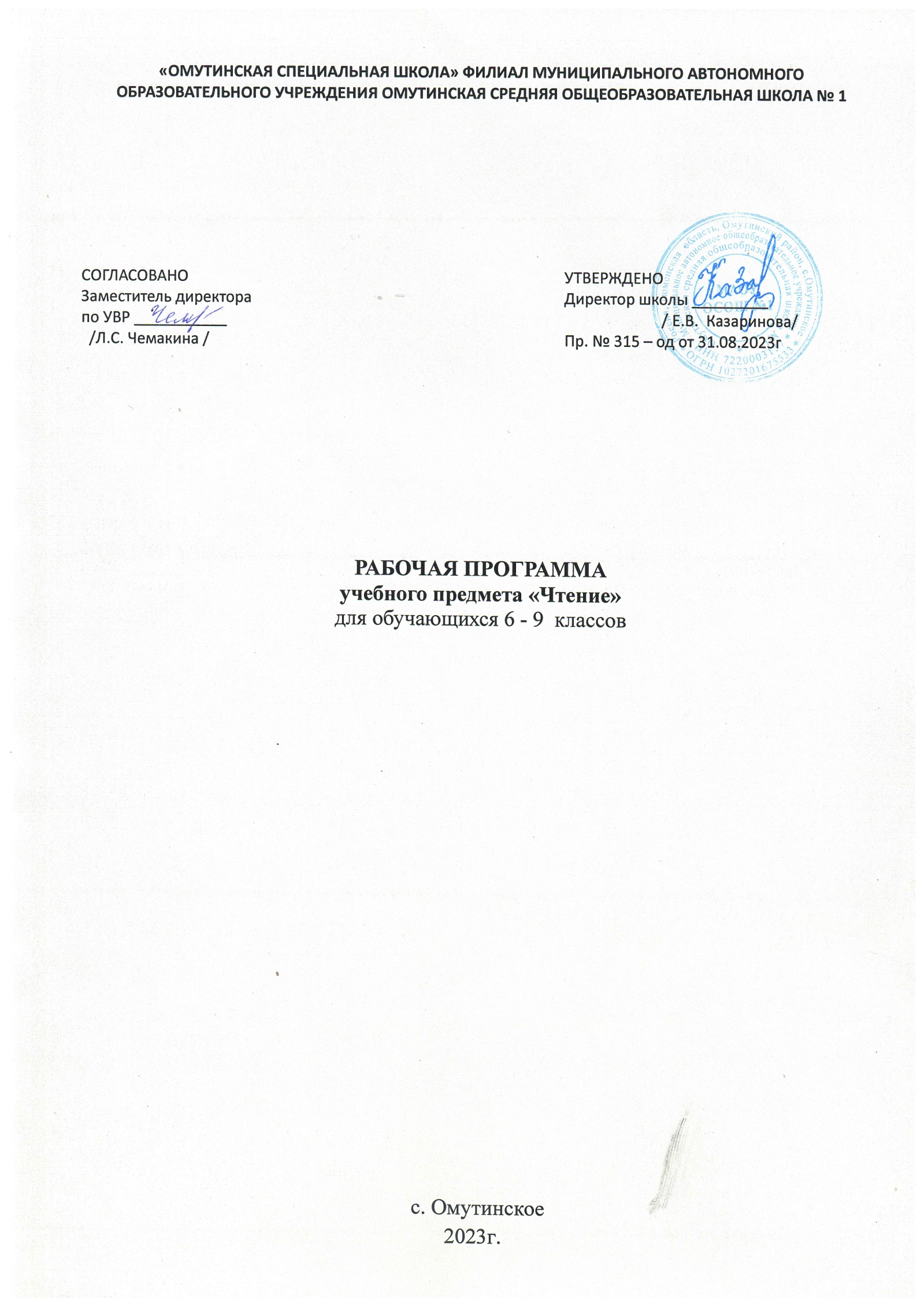 Планируемые результаты изучения предмета  Личностные, предметные результаты освоения учебного предметаЛичностные учебные действия:испытывать чувство гордости за свою страну;гордиться школьными успехами и достижениями как собственными, так и своих товарищей; адекватно эмоционально откликаться на произведения литературы, музыки, живописи и др.; уважительно и бережно относиться к людям труда и результатам их деятельности; активно включаться в общеполезную социальную деятельность; бережно относиться к культурно-историческому наследию родного края и страны.Коммуникативные учебные действия:вступать и поддерживать коммуникацию в разных ситуациях социального взаимодействия (учебных, трудовых, бытовых и др.); слушать собеседника, вступать в диалог и поддерживать его, использовать разные виды делового письма для решения жизненно значимых задач; использовать доступные источники и средства получения информации для решения коммуникативных и познавательных задач.Регулятивные учебные действия:принимать и сохранять цели и задачи решения типовых учебных и практических задач, осуществлять коллективный поиск средств их осуществления; осознанно действовать на основе разных видов инструкций для решения практических и учебных задач; осуществлять взаимный контроль в совместной деятельности; обладать готовностью к осуществлению самоконтроля в процессе деятельности; адекватно реагировать на внешний контроль и оценку, корректировать в соответствии с ней свою деятельность.Познавательные учебные действия:дифференцированно воспринимать окружающий мир, его временно-пространственную организацию; использовать усвоенные логические операции (сравнение, анализ, синтез, обобщение, классификацию, установление аналогий, закономерностей, причинно-следственных связей) на наглядном, доступном вербальном материале, основе практической деятельности в соответствии с индивидуальными возможностями; использовать в жизни и деятельности некоторые межпредметные знания, отражающие несложные, доступные существенные связи и отношения между объектами и процессами.Предметным результатом изучения курса  «Чтение» является сформированность   следующих умений: - правильное, осознанное чтение в темпе, приближенном к темпу устной речи, доступных по содержанию текстов (после предварительной подготовки);- определение темы произведения (под руководством учителя);- ответы на вопросы учителя по фактическому содержанию произведения своими словами;- участие в коллективном составлении словесно-логического плана прочитанного и разобранного под руководством учителя текста;- пересказ текста по частям на основе коллективно составленного плана (с помощью учителя);- выбор заголовка к пунктам плана из нескольких предложенных;- установление последовательности событий в произведении;- определение главных героев текста;- составление элементарной характеристики героя по вопросам учителя; - нахождение в тексте незнакомых слов и выражений, объяснение их значения с помощью учителя;- заучивание стихотворений наизусть (7-9); - самостоятельное чтение небольших по объему и несложных по содержанию произведений для внеклассного чтения, выполнение посильных заданий.Предметные результаты освоения АООП общего образования включают освоенные обучающимися знания и умения, специфичные для каждой образовательной области, готовность к их применению, рассматриваются как одна из составляющих при оценке итоговых достижений. АООП ОО выделяет два уровня овладения предметными результатами:минимальный - является обязательным для всех обучающихся с умственной отсталостью;достаточный - не является обязательным для всех обучающихся.Минимальный и достаточный уровни усвоения предметных результатов по предмету  «Чтение» на конец обученияМинимальный  уровень  усвоения предметных результатов правильное, осознанное чтение в темпе, приближенном к темпу устной речи, доступных по содержанию текстов (после предварительной подготовки);определение темы произведения (под руководством учителя);ответы на вопросы учителя по фактическому содержанию произведения своими словами;участие в коллективном составлении словесно-логического плана прочитанного и разобранного под руководством учителя текста;пересказ текста по частям на основе коллективного составленного плана (с помощью учителя);выбор заголовка к пунктам плана из нескольких предложенных;установление последовательности событий в произведении;определение главных героев текста;составление элементарной характеристики героя на основе предложенного плана и по вопросам учителя;нахождение в тексте незнакомых слов и выражений, объяснение их значения с помощью учителя;заучивание стихотворений наизусть (7-9);самостоятельное чтение небольших по объёму и несложных по содержанию произведений для внеклассного чтения, выполнение посильных заданий.Достаточный уровень усвоения предметных результатовправильное, осознанное и беглое чтение вслух,  с соблюдением некоторых усвоенных норм орфоэпии;ответы на вопросы учителя своими словами и словами автора (выборочное чтение);определение темы художественного произведения;определение основной мысли произведения (с помощью учителя);самостоятельное деление на части несложного по структуре и содержанию текста;формулировка заголовков пунктов плана (с помощью учителя);различение главных и второстепенных  героев произведения с элементарным обоснованием;определение собственного отношения к поступкам  героев  (героя); сравнение собственного отношения и отношения автора к поступкам героев с использованием  примеров из текста (с помощью учителя);пересказ текста по коллективно составленному плану;нахождение в тексте непонятных слов и выражений, объяснение  их значения и смысла с опорой на контекст;ориентировка в круге доступного чтения, выбор интересующей литературы ( с помощью взрослого); самостоятельное чтение художественной литературы;знание наизусть 10-12 стихотворений и 1 прозаического отрывка.6 классСодержание учебного предмета136чВ шестом классе изучаются произведения о природе, о животных, сказки зарубежных и русских писателей, былины,  рассказы  о труде. Содержание программы:В. Плесков «Отечество». М. Ножкин  «Россия». М. Пришвин «Моя Родина». В. Бианки «Сентябрь». И. Бунин «Лес, точно терем расписной…», стих-ие. Ю. Качаев «Грабитель». Б. Житков «Белый домик». А. Белорусец «Звонкие ключи». К. Паустовский «Заячьи лапы». Урок внеклассного чтения  «Сказки русских писателей». И. Тургенев «Осенний день в берёзовой роще». Е. Носов «Хитрюга». В. Бианки «Октябрь». С. Михалков «Будь человеком». Б. Заходер «Петя мечтает». Д. Биссет «Слон и Муравей». Д. Биссет «Кузнечик Денди». Д. Родари «Как один мальчик играл с палкой». Урок внеклассного чтения «Рассказы М. Пришвина». Д. Родари «Пуговкин домик». «Илья Муромец и Соловей – разбойник», былина. Ф. Глинка «Москва». В. Бианки «Ноябрь». С. Алексеев «Без Нарвы не видать моря». С. Алексеев «На берегу Невы». С. Алексеев  «Рассказы о русском подвиге». Е. Холмогорова «Великодушный русский воин». Урок внеклассного чтения «По страницам журналов для детей». Н. Носов «Как Незнайка сочинял стихи», сказка. Е. Пермяк «Тайна цены». Д. Гальперина  (перевод) «Здравствуй». В. Бианки «Декабрь». А. Никитин «Встреча зимы». А. Дорохов «Тёплый снег». А. Пушкин «Вот север,  тучи нагоняя…». Д. Хармс «Пушкин». Урок внеклассного чтения «Книги, с которыми весело. Н. Носова». В. Бианки «Январь» Х. К. Андерсен «Ель». А. Чехов «Ванька». И. Никитин «Весело сияет месяц над селом…». И. Суриков  «Белый снег пушистый» М. Зощенко «Лёля и Минька». Ю. Рытэу «Пурга». Ю. Дмитриев «Таинственный ночной гость». Урок внеклассного чтения «Волшебница – природа». В. Бианки «Февраль». С. Маршак «Двенадцать месяцев». Х. К. Андерсен «Снежная королева». С. Смирнов «Первые приметы». Урок внеклассного чтения «Гайдар. Рассказы». В. Бианки «Март». В. Песков «Весна идёт». М. Пришвин «Жаркий час». Г. Скребицкий «Весенняя песня». В. Жуковский «Жаворонок». А. Толстой «Детство Никиты». А. Твардовский «Как после мартовских…». А. Плещеев «И вот шатёр свой голубой…». Урок внеклассного чтения «Чарушин. Рассказы». В. Бианки «Апрель». К. Паустовский «Стальное колечко». В. Астафьев «Злодейка». Е. Баронина «Рассказы про зверей». В. Драгунский «Кот в сапогах». Д. Хармс «Заяц и ёж». И. Крылов «Зеркало и обезьяна». Урок внеклассного чтения «Пантелеев. Рассказы». Р. Киплинг «Рикки – Тикки –Тави». В. Набоков «Дождь пролетел». В. Бианки «Май». М. Дудин «Наши песни спеты на войне». В. Медведев «Звездолёт  Брунька». К. Паустовский «Корзина с еловыми шишками». Урок внеклассного чтения «Рассказы о войне». А.  де С. Экзюпери «Маленький принц». В. Астафьев   «Зорькина  песня». Н. Рыленков «Нынче ветер, как мальчишка…».7 классСодержание учебного предметаСтруктура курса представлена следующими разделами: «Устное народное творчество», «Из произведений русской литературы XIX», «Из произведений русской литературы XX».Содержание программы:Устное народное творчество.Сказка «Сивка – бурка». Сказка «Журавль и цапля». Сказка «Умный мужик». Былина «Три поездки Ильи Муромца». Народные песни, пословицы, загадки. Урок внеклассного чтения: «Русские сказки»Из произведений русской литературы XIXБиография А.С.Пушкина. «Сказка  о царе Салтане …», отрывки .  Стихотворение  «Зимний вечер». Стихотворение «У Лукоморья». Биография М. Ю. Лермонтова. Стихотворение «Бородино». Биография И.А. Крылова. Басня «Кукушка и петух». Басня «Волк и Журавль». Урок внеклассного чтения: «Знакомство с рассказами М. Зощенко». Басня «Слон и Моська». Биография Н.А. Некрасова. Стихотворение «Несжатая полоса». Стихотворение «Генерал Топтыгин». Биография Л.Н. Толстого. Отрывки из повести  «Кавказский пленник». Урок внеклассного чтения: «Рассказы о дружбе». Биография А.П. Чехова. Рассказ «Хамелеон». Биография  В.Г. Короленко. Отрывки из повести «Дети подземелья». Урок внеклассного чтения: «Знакомство с жизнью и творчеством Маршака».Из произведений русской литературы XXБиография М. Горького. Отрывки из повести «Детство». Урок внеклассного чтения: «Идёт волшебница – зима». Отрывки из повести «В людях». Биография М.И. Исаковского. Стихотворение «Детство». Стихотворение «Ветер». Стихотворение «Весна». Биография К.Г. Паустовского. Рассказ «Последний чёрт». Биография М. Зощенко. Урок внеклассного чтения: «Знакомство с рассказами Мошковского». Рассказ «Великие путешественники». Биография К.М. Симонова. Стихотворение «Сын артиллериста». Биография В. Катаева. Рассказ «Флаг». Урок внеклассного чтения: «Моя любимая книга». Биография Н. Рыленкова. Стихотворение «Деревья». Стихотворение «Весна без вещуньи – кукушки…». Стихотворение «Всё в тающей дымке…» Биография Ю. Коваль.  Рассказ «Капитан Клюквин». Рассказ «Картофельная собака». Биография Ю. Я. Яковлева. Урок внеклассного чтения: «Работа с периодической печатью». Рассказ «Багульник». Биография Р.П. Погодина. Рассказ «Время говорит – пора». Биография А.Г. Алексина. Рассказ «29 февраля». Биография К.Я.Ваншенкина. Стихотворение «Мальчишки». Стихотворение «Снежки». Урок внеклассного чтения: «Рассказы о лете».8 классСодержание учебного предметаСтруктура курса представлена следующими разделами: «Устное народное творчество», «Из произведений русской литературы XIX», «Из произведений русской литературы XX».Содержание программы:Устное народное творчество.Сказка «Волшебное кольцо». Пословицы и поговорки. Баллады. В.А. Жуковский «Перчатка». И. Суриков «Нашла коса на камень». Урок внеклассного чтения: «Сказки народов мира». Былины.  «Садко».Из произведений русских  писателей  XIX векаБиография  А. С. Пушкина. М. Я. Басина  «Публичное испытание». И. И. Пущин «Записки о Пушкине». Стихотворение «Памятник». Стихотворение «Во глубине сибирских руд…». Стихотворение «Зимнее утро». Стихотворение «И. И. Пущину». Стихотворение «Няне».  Стихотворение «Сожжённое письмо». Стихотворение «Я вас любил…». Урок внеклассного чтения: «Рассказы писателей о временах года». «Сказка о попе и работнике его Балде». Биография  М. Ю. Лермонтова. Стихотворение «Смерть поэта». Стихотворение «Родина». Стихотворение «Парус». Стихотворение «Сосна». «Песня про царя Ивана Васильевича…».  Биография  И. А. Крылова. Басня «Волк на псарне». Басня «Осёл и Соловей». Басня «Муха и Пчела». Биография  Н. А. Некрасова. Стихотворение «Размышление у парадного подъезда». Урок внеклассного чтения: «А. Гайдар «Тимур и его команда». Стихотворение «В полном разгаре страда деревенская…». Стихотворение «Мороз, Красный нос», отрывок. Стихотворение «Русские женщины». Урок внеклассного чтения: Л. Кассиль. «Огнеопасный груз». И. Никитин. Стихотворение «Русь». Стихотворение «Утро на берегу озера». Урок внеклассного чтения: «Я познаю мир». Биография  И. С. Тургенева. Повесть «Муму». Биография Л. Н. Толстого. Рассказ «После бала».Произведения русских писателей 1-й половины XX векаБиография  А. П. Чехова. Рассказ «Лошадиная фамилия». Биография  В. Г. Короленко. Повесть «Слепой музыкант», отрывки. Урок внеклассного чтения: «Моя любимая книга».  Биография  М. Горького. Рассказ «Макар Чудра». Биография  С. А. Есенина. Стихотворение «Спит  ковыль…». Урок внеклассного чтения: «Работа с периодической печатью». Стихотворение «Пороша». Стихотворение «Отговорила роща золотая…». А. П. Платонов «Разноцветная бабочка». А. Толстой. «Русский характер». Урок внеклассного чтения: Л. Куксин «Порядок на борту». Н. А. Заболоцкий «Некрасивая девочка».Произведения русских писателей 2-й половины  XX векаК. Г. Паустовский .  Рассказ «Телеграмма». Р. И. Фраерман. Повесть «Дикая собака Динго». Л. Кассиль «Пекины бутсы». Урок внеклассного чтения: «День Победы порохом пропах». А. Т. Твардовский. «Василий Тёркин». В. М. Шукшин «Гринька Малюгин». В.П. Астафьев. «Далёкая и близкая сказка». Биография Р. П. Погодина. Р. П. Погодина «Альфред». А.  Сурков.   Стихотворение «Родина».9 классСодержание учебного предметаСтруктура курса представлена следующими разделами: «Устное народное творчество», «Из произведений русской литературы XIX», «Из произведений русской литературы XX».Содержание программы:Устное народное творчествоВиды устного народного творчества. Русские народные песни. Колыбельная. Сказка «Самое дорогое». Былина «На заставе богатырской». Былина «Илья Муромец и Соловей – разбойник». «Сказка про Василису Премудрую».  Урок внеклассного чтения: «Сказки народов мира». Сказка  «Лиса и тетерев».Из произведений русской литературы  XIX векаА. В. Жуковский.  Жизнь и творчество. Сказка «Три пояса». И. А. Крылов. Жизнь и творчество. Басня «Кот и повар». А. С. Пушкин. Жизнь и творчество. Отрывки из поэмы «Руслан и Людмила».  Урок внеклассного чтения: «Рассказы Паустовского». Отрывки из повести «Барышня – крестьянка». Урок внеклассного чтения: «Вокруг тебя – мир». М. Ю. Лермонтов. Жизнь и творчество. Стихотворение «Тучи». Лермонтов М. Ю.: «Баллада». Лермонтов М. Ю.: «Морская царевна». Н. В. Гоголь. Жизнь и творчество. Рассказ «Майская ночь или утопленница». Н.А. Некрасов. Жизнь и творчество. «Рыцарь на час», отрывки. Урок внеклассного чтения: «Наши друзья». Отрывки из поэмы «Саша». А.А. Фет. Жизнь и творчество. Стихотворение «На заре ты её не буди…». Стихотворение  «Помню я: старушка няня…». Стихотворение  «Это утро, радость эта…». А. П. Чехов. Жизнь и творчество. «Злоумышленник», отрывки. Урок внеклассного чтения: «Рассказы о природе». Рассказ «Пересолил». И. С. Тургенев. «Воробей», «Капля жизни».Из произведений русской литературы  XX векаМ. Горький. Жизнь и творчество. «Песня о Соколе», отрывки. В. В. Маяковский.  Жизнь и творчество. «Необычайное приключение…», отрывки из стихотворения. Урок внеклассного чтения: «Страна детства», Род. речь, кн. 3, ч.1. М. И. Цветаева.  Жизнь и творчество. Стихотворение  «Вчера ещё в глаза глядел…». К. Г. Паустовский.  Жизнь и творчество. Рассказ «Стекольный мастер». С. А. Есенин.  Жизнь и творчество. Стихотворение  «Нивы сжаты, рощи голы…». Стихотворение  «Собаке Качалова». Урок внеклассного чтения: «Знакомство с творчеством зарубежных писателей». К. Паустовский «Тёплый хлеб». М. А Шолохов.  Жизнь и творчество. «Судьба человека», отрывки. Рассказ М. Зощенко «Любовь». Е.И. Носов «Трудный хлеб». Н. М. Рубцов.  «Тихая моя родина». Стихотворение «Русский огонёк». Стихотворение «Зимняя песня». Урок внеклассного чтения: «Работа с периодической печатью». Ю. И. Коваль «Приключения Васи Куролесова».Из произведений зарубежной литературыБиография Р. Стивенсона. Р. Стивенсон  «Вересковый мёд».  Биография  В. Быкова. Быков  В.  «Альпийская баллада». Биография Э. Сетона – Томпсона. Э. Сетон – Томпсон  «Снап». Биография Дж. Даррелла.  Дж. Даррелл «Живописный жираф».Тематическое планирование6 класс7 класс8 класс9 класс№ТемаКоличество часов1Устное народное творчество102Из произведений русской литературы XIX503 Из произведений русской литературы XX76Всего 136№ТемаКоличество часов1Устное народное творчество112Из произведений русских  писателей  XIX века513 Произведения русских писателей 1-й половины XX века36Произведения русских писателей 2-й половины  XX века38Всего 136№ТемаКоличество часов1Устное народное творчество92Из произведений русской литературы  XIX века413 Из произведений русской литературы  XX века34Из произведений зарубежной литературы18Всего 102№Тема Кол-во часовМодуль воспитания1В. Плесков «Отечество».1модуль «Школьный урок»2М. Ножкин  «Россия».13М. Пришвин «Моя Родина».14В. Бианки «Сентябрь».15И. Бунин «Лес, точно терем расписной…», стих-ие.16Ю. Качаев «Грабитель».17-8Б. Житков «Белый домик».29-11А. Белорусец «Звонкие ключи».312-15К. Паустовский «Заячьи лапы».416Урок внеклассного чтения  «Сказки русских писателей».117И. Тургенев «Осенний день в берёзовой роще».118-19Е. Носов «Хитрюга».220В. Бианки «Октябрь».121С. Михалков «Будь человеком».122Б. Заходер «Петя мечтает».123Д. Биссет «Слон и Муравей».124Д. Биссет «Кузнечик Денди».125-26Д. Родари «Как один мальчик играл с палкой».227Урок внеклассного чтения «Рассказы М. Пришвина».128-29Д. Родари «Пуговкин домик».2модуль «Ключевые общешкольные дела»30«Илья Муромец и Соловей – разбойник», былина.131Ф. Глинка «Москва».132В. Бианки «Ноябрь».133-34С. Алексеев «Без Нарвы не видать моря».235-36С. Алексеев «На берегу Невы».237-38С. Алексеев  «Рассказы о русском подвиге».239-41Е. Холмогорова «Великодушный русский воин».342Урок внеклассного чтения «По страницам журналов для детей».143-44Н. Носов «Как Незнайка сочинял стихи», сказка.245-46Е. Пермяк «Тайна цены».247Д. Гальперина  (перевод) «Здравствуй».148В. Бианки «Декабрь».149А. Никитин «Встреча зимы».150А. Дорохов «Тёплый снег».151А. Пушкин «Вот север,  тучи нагоняя…».152-54Д. Хармс «Пушкин».355Урок внеклассного чтения «Книги, с которыми весело. Н. Носова».156В. Бианки «Январь»1модуль «Школьный урок»57-60Х. К. Андерсен «Ель».461-62А. Чехов «Ванька».263И. Никитин «Весело сияет месяц над селом…».164И. Суриков  «Белый снег пушистый»165-67М. Зощенко «Лёля и Минька».368-69Ю. Рытэу «Пурга».270-71Ю. Дмитриев «Таинственный ночной гость».272Урок внеклассного чтения «Волшебница – природа».173В. Бианки «Февраль».174-77С. Маршак «Двенадцать месяцев».478-86Х. К. Андерсен «Снежная королева».987С. Смирнов «Первые приметы».188Урок внеклассного чтения «Гайдар. Рассказы».189В. Бианки «Март».190В. Песков «Весна идёт».191М. Пришвин «Жаркий час».192-94Г. Скребицкий «Весенняя песня».395В. Жуковский «Жаворонок».196-97А. Толстой «Детство Никиты».298А. Твардовский «Как после мартовских…».199А. Плещеев «И вот шатёр свой голубой…».1100Урок внеклассного чтения «Чарушин. Рассказы».1101В. Бианки «Апрель».1102-105К. Паустовский «Стальное колечко».4106-107В. Астафьев «Злодейка».2108-110Е. Баронина «Рассказы про зверей».3111-112В. Драгунский «Кот в сапогах».2113Д. Хармс «Заяц и ёж».1114И. Крылов «Зеркало и обезьяна».1115Урок внеклассного чтения «Пантелеев. Рассказы».1116-122Р. Киплинг «Рикки – Тикки –Тави».7123В. Набоков «Дождь пролетел».1124В. Бианки «Май».1125М. Дудин «Наши песни спеты на войне».1модуль «Ключевые общешкольные дела»126-127В. Медведев «Звездолёт  Брунька».2128-129К. Паустовский «Корзина с еловыми шишками».2130Урок внеклассного чтения «Рассказы о войне».1131-133А.  де С. Экзюпери «Маленький принц».3134-135В. Астафьев   «Зорькина  песня».2136Н. Рыленков «Нынче ветер, как мальчишка…».1№Тема Количество часовМодуль воспитания1Устное народное творчество.1модуль «Школьный урок»2-4Сказка «Сивка – бурка»35Сказка «Журавль и цапля»16Сказка «Умный мужик»17-8Былина «Три поездки Ильи Муромца»29Народные песни, пословицы, загадки.110Урок внеклассного чтения: «Русские сказки»111Биография А.С.Пушкина.112-17«Сказка  о царе Салтане …», отрывки 618Стихотворение  «Зимний вечер»119Стихотворение «У Лукоморья»120Биография М. Ю. Лермонтова121Стихотворение «Бородино»122Биография И.А. Крылова.123Басня «Кукушка и петух»1модуль «Ключевые общешкольные дела»24Басня «Волк и Журавль»125Урок внеклассного чтения: «Знакомство с рассказами М. Зощенко»126Басня «Слон и Моська»127Биография Н.А. Некрасова.128Стихотворение «Несжатая полоса»129Стихотворение «Генерал Топтыгин»130Биография Л.Н. Толстого.131-41Отрывки из повести  «Кавказский пленник»1142Урок внеклассного чтения: «Рассказы о дружбе»143Биография А.П. Чехова.144-45Рассказ «Хамелеон»246Биография  В.Г. Короленко147-59Отрывки из повести «Дети подземелья»1360Урок внеклассного чтения: «Знакомство с жизнью и творчеством Маршака»161Биография М. Горького162-70Отрывки из повести «Детство»971Урок внеклассного чтения: «Идёт волшебница – зима»172-76Отрывки из повести «В людях»577Биография М.И. Исаковского178Стихотворение «Детство»179Стихотворение «Ветер»180Стихотворение «Весна»181Биография К.Г. Паустовского182-84Рассказ «Последний чёрт»385Биография М. Зощенко186Урок внеклассного чтения: «Знакомство с рассказами Мошковского»187-91Рассказ «Великие путешественники»592Биография К.М. Симонова.193-96Стихотворение «Сын артиллериста»497Биография В. Катаева.198-101Рассказ «Флаг»4102Урок внеклассного чтения: «Моя любимая книга»1103Биография Н. Рыленкова.1104Стихотворение «Деревья».1105Стихотворение «Весна без вещуньи – кукушки…»1модуль «Школьный урок»106Стихотворение «Всё в тающей дымке…»1107Биография Ю. Коваль.  1108-112Рассказ «Капитан Клюквин»5113-121Рассказ «Картофельная собака»9122Биография Ю. Я. Яковлева.1123Урок внеклассного чтения: «Работа с периодической печатью»1124-127Рассказ «Багульник»4128Биография Р.П. Погодина1129-130Рассказ «Время говорит – пора»2131Биография А.Г. Алексина1132Рассказ «29 февраля»1133Биография К.Я.Ваншенкина.1134Стихотворение «Мальчишки»1135Стихотворение «Снежки»1136Урок внеклассного чтения: «Рассказы о лете».1№Тема Кол-во часовМодуль воспитания1Устное народное творчество.1модуль «Школьный урок»2-6Сказка «Волшебное кольцо».57Пословицы и поговорки.18Баллады. В.А. Жуковский «Перчатка».19И. Суриков «Нашла коса на камень».110Урок внеклассного чтения: «Сказки народов мира».111Былины.  «Садко».112Биография  А. С. Пушкина113М. Я. Басина  «Публичное испытание».114И. И. Пущин «Записки о Пушкине».115Стихотворение «Памятник».116Стихотворение «Во глубине сибирских руд…».117Стихотворение «Зимнее утро».118Стихотворение «И. И. Пущину».119Стихотворение "Няне".20Стихотворение «Сожжённое письмо».121Стихотворение «Я вас любил…».122Урок внеклассного чтения: «Рассказы писателей о временах года».123-24«Сказка о попе и работнике его Балде».225Биография  М. Ю. Лермонтова.126Стихотворение «Смерть поэта».127Стихотворение «Родина».128Стихотворение «Парус».129Стихотворение «Сосна».130-33«Песня про царя Ивана Васильевича…».434 Биография  И. А. Крылова.1модуль «Ключевые общешкольные дела»35Басня «Волк на псарне».136Басня «Осёл и Соловей».137Басня «Муха и Пчела».138Биография  Н. А. Некрасова.139Стихотворение «Размышление у парадного подъезда».140Урок внеклассного чтения: «А. Гайдар «Тимур и его команда».141Стихотворение «В полном разгаре страда деревенская…».142-43Стихотворение «Мороз, Красный нос», отрывок.244-45Стихотворение «Русские женщины».246Урок внеклассного чтения: Л. Кассиль. «Огнеопасный груз».147И. Никитин. Стихотворение «Русь».148Стихотворение «Утро на берегу озера».149Урок внеклассного чтения: «Я познаю мир».150Биография  И. С. Тургенева.151-59Повесть «Муму».960Биография Л. Н. Толстого.161-62Рассказ «После бала».263Биография  А. П. Чехова.164-65Рассказ «Лошадиная фамилия».266Биография  В. Г. Короленко.167-79Повесть «Слепой музыкант», отрывки.1380Урок внеклассного чтения: «Моя любимая книга».181 Биография  М. Горького.182-84Рассказ «Макар Чудра».385Биография  С. А. Есенина.186Стихотворение «Спит  ковыль…».187Урок внеклассного чтения: «Работа с периодической печатью».1модуль «Профориентация»88Стихотворение «Пороша».189Стихотворение «Отговорила роща золотая…».190-92А. П. Платонов «Разноцветная бабочка».393-96А. Толстой. «Русский характер».497Урок внеклассного чтения: Л. Куксин «Порядок на борту».198Н. А. Заболоцкий «Некрасивая девочка».199-101К. Г. Паустовский .  Рассказ «Телеграмма».3102-112Р. И. Фраерман. Повесть «Дикая собака Динго».11113-115Л. Кассиль «Пекины бутсы».3116Урок внеклассного чтения: «День Победы порохом пропах».1117-121А. Т. Твардовский. «Василий Тёркин».5122-125В. М. Шукшин «Гринька Малюгин».4126-128В.П. Астафьев. «Далёкая и близкая сказка».3129Биография Р. П. Погодина.1130-135Р. П. Погодина «Альфред».6136А.  Сурков.   Стихотворение «Родина».1№Тема Кол-во часовМодуль воспитания1Виды устного народного творчества.1модуль «Школьный урок»2Русские народные песни. Колыбельная.13Сказка «Самое дорогое».14Былина «На заставе богатырской».15-6Былина «Илья Муромец и Соловей – разбойник».27-10«Сказка про Василису Премудрую».411Урок внеклассного чтения: «Сказки народов мира».112Сказка  «Лиса и тетерев».113А. В. Жуковский.  Жизнь и творчество.114-16Сказка «Три пояса».317И. А. Крылов. Жизнь и творчество.1модуль «Ключевые общешкольные дела»18Басня «Кот и повар».119А. С. Пушкин. Жизнь и творчество.120-23Отрывки из поэмы «Руслан и Людмила».424Урок внеклассного чтения: «Рассказы Паустовского».125-30Отрывки из повести «Барышня – крестьянка».631Урок внеклассного чтения: «Вокруг тебя – мир».132М. Ю. Лермонтов. Жизнь и творчество.133Стихотворение «Тучи».134Лермонтов М. Ю.: «Баллада».135Лермонтов М. Ю.: «Морская царевна».136Н. В. Гоголь. Жизнь и творчество.137-40Рассказ «Майская ночь или утопленница».441Н.А. Некрасов. Жизнь и творчество.142«Рыцарь на час», отрывки.143Урок внеклассного чтения: «Наши друзья».144Отрывки из поэмы «Саша».145А.А. Фет. Жизнь и творчество.146Стихотворение «На заре ты её не буди…».147Стихотворение  «Помню я: старушка няня…».148Стихотворение  «Это утро, радость эта…».149А. П. Чехов. Жизнь и творчество.150«Злоумышленник», отрывки.151Урок внеклассного чтения: «Рассказы о природе».1модуль «Школьный урок»52Рассказ «Пересолил».153И. С. Тургенев. «Воробей», «Капля жизни».154М. Горький. Жизнь и творчество.155«Песня о Соколе», отрывки.156В. В. Маяковский.  Жизнь и творчество.157«Необычайное приключение…», отрывки из стихотворения.158Урок внеклассного чтения: «Страна детства», Род. речь, кн. 3, ч.1.159М. И. Цветаева.  Жизнь и творчество.160Стихотворение  «Вчера ещё в глаза глядел…».161К. Г. Паустовский.  Жизнь и творчество.162-63Рассказ «Стекольный мастер».2модуль «Профориентация»64С. А. Есенин.  Жизнь и творчество.165Стихотворение  «Нивы сжаты, рощи голы…».166Стихотворение  «Собаке Качалова».167Урок внеклассного чтения: «Знакомство с творчеством зарубежных писателей».168-69К. Паустовский «Тёплый хлеб».270М. А Шолохов.  Жизнь и творчество.171-73«Судьба человека», отрывки.374Рассказ М. Зощенко «Любовь».175-76Е.И. Носов «Трудный хлеб».277Н. М. Рубцов.  «Тихая моя родина».178Стихотворение «Русский огонёк».179Стихотворение «Зимняя песня».180Урок внеклассного чтения: «Работа с периодической печатью».181-87Ю. И. Коваль «Приключения Васи Куролесова».788Биография Р. Стивенсона.189Р. Стивенсон  «Вересковый мёд». 190Биография  В. Быкова.191-92Быков  В.  «Альпийская баллада».2модуль «Школьный урок»93Биография Э. Сетона – Томпсона.194-99Э. Сетон – Томпсон  «Снап».6100Биография Дж. Даррелла. 1101-102Дж. Даррелл «Живописный жираф».2